Российская ФедерацияРеспублика ХакасияУсть-Абаканский районВершино-Биджинский  сельсоветаСТРАТЕГИЯСОЦИАЛЬНО-ЭКОНОМИЧЕСКОГО РАЗВИТИЯ МУНИЦИПАЛЬНОГо ОБРАЗОВАНИЯ  ВЕРШИНО- БИДЖИНСКОГО СЕЛЬСОВЕТА ДО 2030 ГОДАс. Вершино-Биджа2018 г.СодержаниеВведение…………………………………………………………………………………………………3 1. Социально-экономическое положение муниципального образования село  вершино-биджа..…………………………………………………………………………………………………………...3 1.1 Общее географическое положение………………………………………...……………………………………………………..….…3 1.2 Демографическая ситуация и анализ численности населения……………………….…………………………………………………….......................................51.3 Оценка социально-экономической ситуации……………………………………..…………………………………………………………………6 1.3.1. Сельское хозяйство…………………………………………….…………………………………....6 1.3.2. Малый и средний бизнес………………………………………………………….…………………………….…………………....6 1.3.3. Социальная сфера………………..…………………………………………………………………...7  1.3.3.1.Образование…………………………………………………………………………………………..71.3.3.2. МБОУ В- Биджинский детский сад « Родничек»………………………………………………………………………………………………………..8 1.3.3.3.Здравоохранение……………………………………….………………………................................9 1.3.3.4.Культура………………………………………………………………………………………………..10 1.3.3.5.   В- Биджинская сельская библиотека……………………………………………………………………………………………………..12 1.3.3.6. Спорт…………………………………………………………………………………………………….14 1.4.жилищное комунальное хозяйство………………………………………………………………………………………………………151.5.дорожное хозяйство…………………………………………………………………………………..161.6.услуги связи………………………………………………………………………………………………181.7.услуги транспорта……………………………………………………………….. ………..………....181.8.упрапвление муниципальными финансами………………………………………………………....................................................................192. Стратегический анализ развития муниципального образования                 село  вершино-Биджа………..........................................................................................................................................................21 2.1 Стратегический (SWOT) анализ развития сельского хозяйства……………….………………………………………………………………………………………222.2. Стратегический (SWOT) анализ развития  малого бизнеса…………………………………………………………………………………………………………...23 2.3. Стратегический (SWOT) анализ развития системы образования … ………………………………………………………………………………………………………………………..24 2.4. Стратегический (SWOT) анализ развития  культуры………………………………………....................................................................................................26 2.5. Стратегический (SWOT) анализ развития здравоохранения……………………………..……………………………………………………………...27 2.6. Стратегический (SWOT) анализ развития физической культуры спорта……….…………………………………………………………………………………………………….293. Главная цель вершино-биджинского сельского поселения до 2030 года………………………………………………………………………………………………………………...313.1.главная стратегическая цель развития……………………………………………………………………………………………………..…...313.2повышение качества жизни населения Вершино-биджинского сельского поселения……………………………………………………………………………………………………….323.3.развитие малого бизнеса, улучшение условий предпринимательской деятельности………………………………………………………………………………………………….323.4.основные стратегические направления…………………………………………......................................................................................333.5.ожидаемые результаты реализации стратегии развития муниципального образования…………………………………………………………………………………………………..34Стратегия социально-экономического развития муниципального образования село  Вершино- Биджа до 2030 годаВведениеОсновной задачей деятельности администрации является создание условий и предпосылок для повышения качества жизни населения. Для того, чтобы добиться положительного социально-экономического эффекта, повысить привлекательность муниципального образования, необходимо спрогнозировать его место и роль в будущем, оценить его возможность устойчивого саморазвития. Устойчивое развитие муниципального образования означает выполнение функций жизнеобеспечения населения на собственной ресурсной базе за счет более эффективного ее использования, при котором незначительные изменения внешних условий не сказываются негативно на результатах функционирования муниципального образования, как сложной открытой системы.  Изменение содержания местного самоуправления в связи с принятием 6 октября 2003 года №131 Федерального закона «Об общих принципах организации местного самоуправления в Российской Федерации», заключающегося в самостоятельном и ответственном решении населением соответствующей территории местных вопросов, стали основанием для разработки, принятия и реализации муниципальной стратегии. Формирование стратегии муниципального образования село  Вершино- Биджа (далее – муниципальное образование) нацелено на его устойчивое и эффективное социально-экономическое развитие. Задача стратегического управления муниципальным образованием заключается в том, чтобы использовать возможности, предоставляемые внешней средой, опираясь на сильные и слабые стороны развить именно те отрасли и виды экономической деятельности, где муниципальное образование обладает хорошим потенциалом развития. В стратегическом плане социально-экономического развития муниципального образования определяются генеральная цель развития, основные приоритеты развития и планы достижения поставленных целей. В качестве первого горизонта стратегического плана установлен 2030 год.Социально-экономическое положение муниципального образования село  Вершино- Биджа1.1. Общее географическое положение.  Село Вершино-Биджа расположено у подножия гор Красный камень и Изыр Таг. Первое документальное упоминание о селе Вершино-Биджа относится к1739 году. Село расположено вдоль речки «Биджинка». Речка «Биджинка» обрела свое  начало от родников, которые выходят из под горы «Вершина».Названия гор вблизи села (Изыр Таг, Марча, Кутень-Булук) говорят о том, что обживали эти места хакасские племена. Жилищем служили юрты. Коренное население занималось скотоводством. В конце 19 столетия Биджа стала уже небольшим селом. Вниз по течению «Биджинки» до села Мохово, раскинулись селения хакасов-улусы. Улусы в административном порядке подчинялись Усть-Абаканской инородной управе (в настоящее время г. Абакан).До 1957года речка «Биджинка» служила условной границей двух районов: по левому берегу Усть-Абаканский, по правому – Боградский. С трех сторон (востока, севера и запада) село окружают горы: «Берёзовая», «Сосновенькая», «Изыр Таг», «Марча», поросшие хвойными и лиственными лесами. Далеко на юг простираются необозримые степи. Северная граница муниципального образования Вершино-Биджинский сельсовет начинается от узловой точки стыка границ МО Усть-Абаканский район, МО Боградский район и МО г. Сорск, расположенной в урочище «Почеевская дача» (в . севернее автомобильной дороги а/д «Енисей» - Сорск), идет в восточном направлении на протяжении . и приходит в урочище «Сухие Солонцы». От урочища «Сухие солонцы» граница идет в юго-восточном направлении до точки, находящейся в . западнее хутора № 1 КФХ Фатиади муниципального образования  Вершино- Биджинский сельсовет  .На юго-востоке, пересекая пруд, расположенный в . северо-западнее с.  Вершино- Биджа граница уходит в южном направлении до урочища «Роднички». Далее протяженностью . по этому урочищу в северо-западном направлении. Меняя свое направление на юго-западное (.) юго-восточное (.),  граница доходит до ручья «Карасук» (. северо-западнее деревни Салбык). Следуя далее в юго-западном направлении, охватывая урочище «Трехозерки», граница выходит к горе «Юсь-Коль».На юго-западе, проходя на протяжении  на северо-запад через лог «Пещерный», граница меняет свое направление на север и проходит в исходную точку (межевой знак №59 границы земель Муниципального образования Вершино-Биджинский сельсовет).Территория муниципального образования входит в состав Усть-Абаканского района Республики Хакасия. Удаленность от районного центра составляет – . от столицы Республики Хакасия, г. Абакана – .Муниципальное образование Вершино-Биджинский сельсовет было сформировано с 01 января 2006 году в соответствии с Федеральным Законом от 06.10.2003 г. № 131-ФЗ «Об общих принципах организации местного самоуправления в Российской Федерации»На 01.01. 2018г. численность населения составляет 1120 человек.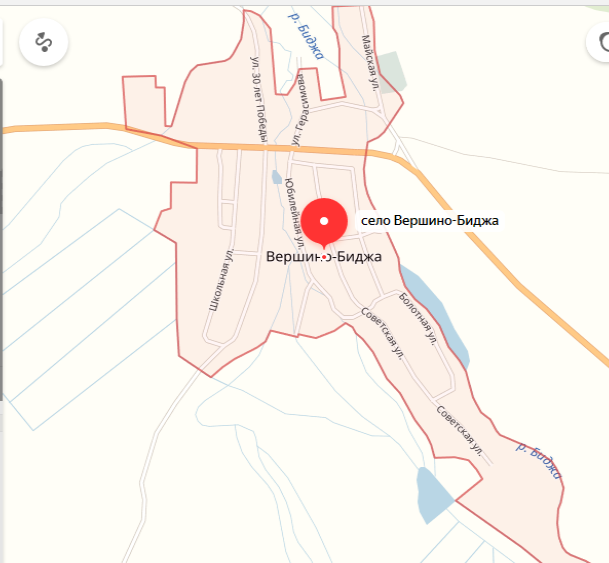 1.2.  Демографическая ситуация и анализ численности населения. Важным показателем демографической ситуации и его административно-территориальных подразделениях является половозрастная структура населения. Необходимо отметить, что прогноз миграционной составляющей движения населения должен производиться не только на основе экстраполяции динамики предыдущих лет, но и с учетом перспектив развития рынка рабочей силы в населенном пункте, то есть жителей трудоспособного возраста. Трудоспособный возраст - возраст, в котором человек способный к трудовой деятельности, имеет право трудиться: трудоспособный возраст для мужчин  с 01.01.2019г. будет составляет от 16-65 лет, для женщин от 16-60 лет. Таким образом, на начало 2019 г. возрастная структура населения муниципального образования выглядит следующим образом:  Таблица 1.1 Половозрастная структура населения муниципального образования на начало 2019 года Анализ демографической ситуации является одной из важнейших составляющих оценки тенденций экономического роста территории. Возрастной, половой и национальный составы населения во многом определяют перспективы и проблемы рынка труда, а значит и производственный потенциал той или иной территории. Зная численность населения на определенный период, можно прогнозировать численность и структуру занятых, объемы жилой застройки и социально-бытовой сферы. Согласно исходным данным о численности населения, на протяжении всего анализируемого периода наблюдается рост общей численности населения. Прогноз численности населения осуществлялся с учетом динамики естественного прироста и сальдо миграции в период, предшествующий базовому году.  Прогноз численности населения муниципального образования представлен в таблице 1.2.  Таблица 1.2 Прогноз численности населения муниципального образования, чел. Анализ демографического потенциала муниципального образования позволяет сделать следующие выводы, имеющие важное значение с точки зрения определения стратегических приоритетов социально-экономического развития этой территории:  - демографическая ситуация в целом благоприятная;  - благодаря позитивной динамике естественного движения населения обеспечивается рост общей численности населения села;   - изменения в национальном составе населения села происходят в направлении увеличения доли коренного населения, что естественным образом актуализирует все проблемы, связанные с развитием традиционного хозяйства коренных малочисленных народов Севера.   1.3. Оценка социально-экономической ситуации 1.3.1.  Сельское хозяйство.МО Вершино-Биджинский сельсовет по своей структуре принадлежит к агропромышленному комплексу. Основные направления производственной деятельности: животноводство, реализация сельскохозяйственной продукции. Производством сельскохозяйственной продукции заняты  крестьянско-фермерских хозяйств, владельцы личных подсобных хозяйств.Таблица 1.3.  Перечень домашнего скота содержащегося в личных подсобных хозяйствах на 01.01.2018г.   1.3.2. Малый и средний бизнес. На территории муниципального образования по состоянию на 01.01.2018 года осуществляют свою деятельность 7 индивидуальных предпринимателей. В том числе, занимающихся розничной торговлей – 7 человек; В социально-экономической политике поселения особое внимание уделяется развитию малого предпринимательства, как одному из главных факторов достижения экономической независимости людей в рыночных условиях.  В селе  Вершино- Биджа работает 6 магазина со смешанным ассортиментом товаров,   1 заправка ГСМ « Беркут».  МО Вершино-Биджинский сельсовет по своей структуре принадлежит к агропромышленному комплексу. Основные направления производственной деятельности: животноводство, реализация сельскохозяйственной продукции. Производством сельскохозяйственной продукции заняты  крестьянско-фермерских хозяйств, владельцы личных подсобных хозяйств. Активное развитие предпринимательской деятельности по прогнозам даст возможность появления ежегодно 2-5 новых рабочих мест. Особенно большое значение в условиях поселения имеет развитие личного подсобного хозяйства, так как это рассматривается, как приоритетное  направление занятости населения. Особую актуальность приобретает это направление деятельности населения с. Салбык в связи с принятием Правительством Республики Хакасия Программы по возраждению и развитию Малых населенных пунктовНа территории поселения насчитывается 14 крестьянско-фермерских хозяйств (КФХ), 471 личное  подсобное хозяйство (ЛПХ). Для большей части населения личное подворье  является одним из основных источников дохода, средством обеспечения основными видами продовольственных продуктов не только себя и своей семьи, но и населения района и Республики Хакасия.Учитывая, что сельхозпредприятие ЗАО «Биджинское» обанкротилось, для большинства жителей села личное подсобное хозяйство стало существенным источником существования . По этой причине проводится  активная пропаганда среди населения с целью разведения скота в личных подсобных хозяйствах, создания новых крестьянско-фермерских хозяйств.  Решающее значение имеет и то, что государство оказывает сельскому населению поддержку в виде возмещения процентной ставки по кредитам, части затрат на приобретение скота, техники.1.3.3. Социальная сфера 1.3.3.1. Образование Образование является одним из ключевых подразделений сферы услуг любого муниципального образования. Основными её составляющими являются детские дошкольные учреждения, дневные общеобразовательные школы.  На территории муниципального образования свою деятельность осуществляет одно образовательное учреждение МБОУ « Вершино- Биджинской СОШ»,  в составе которой находится СПДОУ детский сад «Родничек».На начало 2017-2018 учебного года в школе обучалось 145 учащихся. Школа полностью укомплектована педагогическими кадрами.  В коллективе работает 15 учителей, из них с высшим образованием  13 , со средне- специальным  - 2.Качественная характеристика коллектива: из  15 – первую категорию имеют – 13 человек. Учителя систематически повышают квалификацию: успешно проходят проблемные, дистанционные и квалификационные курсы. Школа работает в режиме 5-дневной учебной недели.В течение трёх лет учащиеся школы успешно сдают единый государственный экзамен. Ежегодно повышаются качественные показатели успеваемости учащихся.  С 2015г. улучшилась информационная и материально-техническая база школы. В школе имеется один компьютерный класс. Для повышения качества обучения необходимо более активное внедрение компьютерной техники обучения.     Имеется один детский сад с 26 воспитанниками.   Численность детей от 0 до 7 лет, зарегистрированных  на территории муниципального образования   составляет 86 человек.  Охват  дошкольными учреждениями детей от 0 до 7 лет составляет – 31%,  численность детей.  Система образования способна реагировать на структурные изменения социально - экономической сферы муниципального образования, на его потребности. Развитие системы образования в селе должно стать определяющим фактором формирования духовного, интеллектуального, физически развитой и здоровой личности с целью воспитания целевой подготовки образованного и высококвалифицированного специалиста для всей отраслей производства.  Основными проблемами в системе образования являются: - в кадровом обеспечении нехватка учителей; - воспитание и социализация учащихся. Одной  из основных проблем является проблема недостаточной обеспеченности  системы целенаправленной работы с одаренными детьми и талантливой молодежью. В такой работе необходимы эффективные механизмы, непрерывность, полноценное использование возможностей учреждений дополнительного образования детей.  Ключевой проблемой системы дополнительного образования детей является недостаточное нормативно - правовое, финансовое обеспечение деятельности учреждений дополнительного образования, требуется усиление работы по духовно-нравственному, гражданскому, патриотическому воспитанию детей в условиях динамично меняющегося современного мира. Результаты исследований свидетельствуют о наличии определенных проблем воспитания детей и подростков. Необходимо продолжать комплексное решение вопросов сохранения и укрепления здоровья школьников, их летнего отдыха, создания современных условий  обучения и воспитания. Приоритетными задачами являются усиление методического сопровождения работы учителей по повышению качества подготовки участников олимпиад, также создание творческой группы учителей, занимающихся эффективной подготовкой обучающихся к олимпиадам, качество сдачи учащимися итоговой государственной аттестации.Основные проблемы:-Ремонт фасада школы.- Не укомплектованность соответствующей школьной мебелью.- Аварийная отопительная система.- Недостаточное пополнение библиотечного фонда - Замена дверных блоков (дверей) в классах.-Аварийное состояние спортзала-Не соответствие столовой санитарно эпидемиологическим нормам-отсутствие теплого туалета.1.3.3.2.МДОУ Вершино-Биджинский детский сад «Родничок»МДОУ  детский сад  « Родничок» построен в . Дошкольное учреждение находится в здании, построенное по типовому проекту и расположено в центре села Вершино-Биджа. Одноэтажное здание, которое рассчитано на 4 группы (120 человек). В настоящее время в детском саду функционирует  одна разновозрастная группа:  2-я младшая, старшая группа – детей  с 1,6 года до 7 лет; Режим рабаты установлен учреждением, исходя из потребностей семьи и возможностей бюджетного финансирования ДОУ, и являются следующими:пятидневная рабочая неделя; длительность рабаты  ДОУ 9 часов: с 7.30 до 16.30 В группах общеразвивающей направленности осуществляются обучения и воспитание в соответствии с образовательной программой учреждения «От рождения до школы» под редакцией Веранса.В здании детского сада имеется музыкальный зал, который совмещен со спортивным залом, медицинский кабинет, пищеблок, прачечная. В селе 86 ребенка в возрасте до 7 лет.  ДУ посещают 26 детей, очередности нет. В связи с реализацией президентской программы по поддержке материнства и детства планируется увеличение рождаемости в селе и соответственно рост посещаемости детей. Планируется, что посещаемость будет увеличиваться.       Основные проблемы:- Капитальный ремонт крыши.- Замена окон, утепление полов, стен и дверных блоков. 1.3.3.3. Здравоохранение Систему здравоохранения в  муниципальном образовании село  Вершино- Биджа представляет    Вершино-Биджинская амбулаторияМедицинскую помощь населению МО Вершино-Биджинский сельсовет оказывает 1 врачебная амбулатория. Численность работающих в амбулатории  в 2018 году –7 человек. Из них врачей общей практики – 1, врач – стоматолог – 1, среднего персонала – 2, младшего персонала – 2 и  водителей – 1.    Количество обслуживаемого население -1120 чел., из них детей до 17 лет-266, инвалидов-55, в том числе детей инвалидов-5    Амбулатория работает в системе ОМС, основной задачей учреждения является организация и оказания медицинской помощи населению территории.    Приоритетными направлениями в работе амбулатории являются: оказание профилактической помощи населению, диспансеризация населения, оказание помощи гражданам нуждающимся в дополнительном лекарственном обеспечении, выполнении задач национального проекта «Здоровье», оказания своевременной медицинской помощи плановой и экстренной. Ведется работа по обслуживанию льготных категорий населения, оказывается помощи в оформлении документов и получению необходимых для нормальной жизнедеятельности средств (протезы, слуховые аппараты). Число посещений больными к врачу общей практики за 2018 год составило – 512 человек, из них 2018 по поводу заболеваний,    276 профилактический осмотр. Из общего числа посещений-  98 детьми до 14 лет. На дому осмотрено  43 человека. На одного жителя в 2018 году приходится 2 посещения врача.     Неотложная помощь оказывается круглосуточно. 	В амбулатории имеется полностью оснащенный стоматологический кабинет, шестиканальный электрокардиограф. В 2010г.приобретены холодильник в прививочный кабинет, гинекологическое кресло, сухожаровой шкаф и другое. Основные проблемы системы здравоохранения:- Изношенность транспорта-Слабая оснащенность аптечного пункта-Отсутствие необходимого оборудования в кабинете врача общей практики (Офтальмоскоп, весы, ростомер, мебель, шины)1.3.3.4. Культура Дом культуры                Дом культуры с. Вершино-Биджа построен в 1984 году, общая площадь здания – . Здание двухэтажное, кирпичное с шатровой кровлей. В нулевом цикле здания расположен подвал. 1 этаж – фойе, диско-зал, спортзал, досуговые кабинеты, кабинет заведующего. 2 этаж – сельская библиотека, администрация МО, администрация МБУ ЖКХ «Вершина» .Создание условий для сохранения и развития культуры, в том числе культуры коренных малочисленных народов Севера - одна из основных целей развития культуры муниципального образование села  Вершино- Биджа  Одной из основных задач  в селе  является сохранение и развитие духовных ценностей общества, нравственного и физического здоровья населения. Основные приоритеты этой политики в области культуры: содействие дальнейшему развитию культурного пространства, помощь  и поддержка сферы культуры, создание благоприятных  условий для воспитания здорового, образованного и культурного поколения жителей села. В настоящее время в ДК работают 9 возрастных групп. Вокально-хоровые, сольные, кружок хореографии, группа здоровья.. Руководители коллективов обучают детей разных возрастов основам, вокального, искусства, а так же прививают любовь к традициям и фольклору. Творческие коллективы дома культуры принимает участие в районных мероприятиях. Для дальнейшего развития и творческого роста необходимо приобретение инструментов, костюмов, оборудования.                                                                   Посещение кружков                                                                                                                                               Таблица  1.4  Основные проблемы: -необходим капитальный ремонт здания СДК, отопительной системы;-отсутствуют, музыкальные инструменты. Работники дома культуры проводят активную работу с населением. Вот только небольшой перечень мероприятий, проведенных в 2018 г.1 «Рождественский игрища» конкурсно-игровая программа для детей. 2. «Самый сильный» конкурсная программа для мужчин ко Дню защитника Отечества. 3 «Поздравление для милых дам!» изготовление открыток, цветов и других украшений ко дню 8 марта. 4 Праздничный концерт посвящённый Международному Женскому дню  «Для милых дам!» 5 «Весёлый девичник» вечер отдыха для молодёжи и не только. 6 «Первое апреля никому не верим!» вечер шуток и розыгрышей для детей. 9 «Проводы Зимы» Народное уличное гуляние. В программе: игры, аттракционы, конкурсы, забавы.  10 Познавательная викторина «Фольклор России» 11 «Село, родное с Днём Рождения!» Уличное массовое гуляние с концертными номерами .16 Конкурс на лучшую открытку поздравление «Любимое село» 18 Конкурс рисунков и поделок из природных материалов «Красота родной земли» в рамках месячника безопасности детей. 19 Конкурсная программа «Мисс Осень 2016»  для детей   Особенно примечательными являются мероприятия, направленные на поддержание и восстановление  традиций народов севера. Каждый год проводятся работы по укреплению инфраструктуры учреждений культуры. Учреждения культуры  активно участвуют в конкурсах на получение грантов. В последние годы усилилась роль культурно-досуговых учреждений, как центров культурного общения людей, развития их таланта, традиций, духовных ценностей, сформировались новые типы однопрофильных и многопрофильных культурно-досуговых учреждений. В современных условиях рыночных отношений инфраструктура учреждений культуры и искусства должна быть саморазвивающейся и конкурентоспособной системой, создающей максимальные условия для предоставления современных услуг населению сохранения и распространения историко-культурных ценностей. Осуществление идеи достижения высокого качества жизни населения развивающегося села требует обратить внимание не только на эстетический облик, качество жилища, высокий уровень торгово-бытового сервиса, но прежде всего, на уровень его культурной жизни. Исследования показывают, что концентрация в населенном пункте  социально-культурного потенциала способствует его экономическому развитию. Богатство культурной жизни имеет первостепенное значение для воспитания и становления человека, формирования его мировоззрения. На расчетный срок площади существующего клуба позволяют обеспечить необходимое социально-культурное обслуживание потребности населения.   Доля муниципальных учреждений культуры, здания которых требуют капитального ремонта, составляют 29%.   Основные проблемы: -необходим капитальный ремонт здания СДК, отопительной системы, зрительного зала-отсутствуют, музыкальные инструменты, мебель1.3.3.5.Вершино-Биджинская сельская библиотека. Вершино-Биджинская библиотека основана в 1954 году. Библиотека обслуживает жителей села Вершино-Биджа и деревни Салбык.  В библиотеке работают 2 клуба по интересам. Это клуб «Светлячок» для учащихся 2-6 классов и литературная гостиная «Воскресные чтения» для юношества. Приоритетным направлением  в работе библиотеки является краеведение.     Персонал состоит из 2 человек, которые постоянно повышают свои профессиональные навыки на районных семинарах, проходят аттестацию. Работниками библиотеки ведется большая работа по пропаганде книги среди населения, внедряются в практику новые формы работы, проводятся массовые мероприятия.Все более актуальной становится роль библиотек как информационных центров, и это предопределяет разработку и реализацию долгосрочных проектов, которые в значительной мере создают условия для внедрения новых информационных и телекоммуникационных технологий в библиотечной сфере. Сохранение и развитие культурного и духовного потенциала общества направлено на предоставление равных возможностей доступа к культурным ценностям населению.        Библиотечный фонд составляет более 10000 экземпляров книг, который пополняется за счет  комплектования из центральной библиотеки и подаренных книг гражданами. Охват населения  библиотечными услугами составляет 47%     В 2008 году в библиотеку был приобретен компьютер, в 2009 году установлен телефон. В 2013 году в библиотеку был подключен интернет, что обеспечило дополнительные возможности в поисках нужной информации для пользователей. Библиотека оказывает платные услуги населению, ксерокопирование, распечатка текста, сброс информации на электронные носители. В 2018г.Работники и пользователи библиотеки принимают активное участие в районных и республиканских конкурсах Основной показатель работы библиотеки                                                                                                                                                                             Таблица  1.5Основные проблемы в области культуры и спорта:    В современных условиях успешное функционирование отрасли зависит от развития ее инфраструктуры, материально-технической базы.  Сфера культуры отражает качество жизни и оказывает влияние на социально-экономические процессы. Программно-целевой метод позволит концентрировать финансовые ресурсы на стратегических направлениях социально-культурной политики   определяет комплекс мероприятий, которые обеспечивают развитие творческого потенциала населения, способствуют сохранению и развитию традиций культуры, формируют досуг населения по различным направлениям. Государственная политика России на современном этапе направлена на решение проблем в области культуры исключительно силами органов местного самоуправления, поэтому местные власти становятся полностью ответственными за сохранение (это – первоочередная задача) существующей системы муниципальных учреждений культуры. Сокращение государственного участия в поддержке муниципальных образований отразилось и на финансировании учреждений культуры.  Задача в культурно-досуговых учреждениях - вводить инновационные формы организации досуга населения и увеличить процент охвата населения. Проведение этих мероприятий позволит увеличить обеспеченность населения муниципального образования культурно-досуговыми учреждениями и качеством услуг. Так как в настоящее время учреждения культуры пользуются слабой популярностью, для повышения культурного уровня населения муниципального образования  Вершино- Биджинского сельсовета на расчетную перспективу необходимо провести ряд мероприятий по стабилизации сферы культуры, предполагающие: - использование имеющихся учреждений культуры многофункционально, создавая кружки и клубы по интересам, отвечающим требованиям сегодняшнего дня, а также расширение различных видов культурно-досуговых и просветительных услуг; - совершенствование формы и методов работы с населением, особенно детьми, подростками и молодежью.  1.3.3.6. СпортПод развитием физической культуры и спорта понимается совокупность меры политического, социально-экономического, и организационно-управленческого характера, направленных на увеличение числа граждан занимающихся физической культурой и спортом, сохранение и повышение физической подготовленности. Физическая культура и спорт являются составной частью воспитательного процесса подрастающего поколения и одним из основных условий организации здорового образа жизни для различных категорий населения. Ее основное назначение - укрепление здоровья, повышение физических и функциональных возможностей организма человека, обеспечение здорового отдыха, повышение трудового потенциала. К категории трудоспособного населения относятся граждане от 16 до 50 лет (женщины) и 54 лет (мужчины). В поселении имеется один спортивный зал на базе Дома Культуры, где организованы и действуют спортивные секции, занятия в которых проводятся в дневное внеурочное или вечернее время. Ведутся секции волейбола, баскетбола, настольного тенниса. Юниоры принимают участие во всех спортивных мероприятиях, проходящих в районе.     В настоящее время в рамках выигранного Гранта Вершино-Биджинской средней школой на улице построены хоккейная коробка, волейбольная, баскетбольная площадки.     Для развития спортивной жизни поселения, необходимо укомплектовать спортивный зал тренажерами и другим спортивным снаряжением (мячи, бильярд, теннисные столы и многое другое).       Необходим капитальный ремонт спортивного зала.Низкий уровень численности систематически занимающихся физической культурой и спортом среди взрослого населения района обусловлен: - низким уровнем пропаганды физической культуры и спорта как составляющей части здорового образа жизни; - недостаточным количеством спортивных секций, групп общей физической подготовки для взрослого населения по наиболее популярным видам спорта; - отсутствием норм и требований к внедрению производственной физической культуры на предприятиях и учреждениях. Доля населения, систематически занимающегося физической культурой и спортом составляет 18%. Современное состояние спортивной инфраструктуры и материально-технической базы характеризуется: - недостаточно развитой сетью объектов спорта для занятий физической культурой и спортом по месту жительства; - отсутствием современных универсальных спортивных залов, сооружений и плавательных бассейнов, в которых можно проводить официальные соревнования; - низкой обеспеченностью общеобразовательных и детско-юношеских спортивных школ спортивным инвентарем и оборудованием. На базе школы села развиваются следующие виды спорта: волейбол, баскетбол, настольный теннис, лыжные гонки,  военно-прикладные виды спорта, спортивный туризм. Всестороннее развитие человеческого потенциала предусматривает активную пропаганду и формирование здорового образа жизни. Целью муниципальной политики в этой сфере будет являться вовлечение населения в систематические занятия физической культурой, спортом и туризмом. Реализация этой цели потребует развития неформального взаимодействия органов местного самоуправления поселения с общественными организациями и спонсорами в части привлечения внебюджетных финансовых ресурсов. Необходимы разработка и реализация новых подходов для расширения возможностей граждан для занятия спортом и туризмом, независимо от уровня их доходов. Развитие физической культуры и спорта невозможно без наличия соответствующей материально-технической базы и основной ее составляющей – физкультурно-спортивных сооружений, отвечающих требованиям и нормативам, обеспечивающих потребность всех слоев населения в различных видах физкультурно-оздоровительных и спортивных занятий.  1.4.Жилищное коммунальное хозяйствИнженерная инфраструктураПоставщиком электрической энергии является ОАО «Хакасэнергосбыт». На территории поселения функции по передачи электроэнергии населению, малым предприятиям, на объекты социально-культурной сферы осуществляет ОАО «Южные электрические сети». Протяженность электрических сетей в поселении: 10 кВ –  ; 0,4кВ – . Во избежание аварий и чрезвычайных ситуаций запланирована реконструкция  электролинии ВЛ-0,4; электролинии ВЛ-10. В 2009-2010 годах была произведена частичная реконструкция электролиний ВЛ-0.4кВ по улицам 30 лет Победы и Школьная на сумму 5 млн. рублей.  Основные проблемы:- изношенность электролиний, в связи с этим частое отключение электроэнергии у населения;- недостаточность трансформаторных мощностей подстанций;- слабое уличное освещение в поселении;- отсутствие резервного электропитания на жизненно-важных объектах.          Для обеспечения населения водой в селе Вершино-Биджа имеется водопроводная сеть – 5 км., в том числе по селу 2,6 км. В 2013-2014 годах была проведена реконструкция водовода от водозабора до пересечения с автотрассой Абакан-Сорск, протяженностью 2,4км. В рамках этого проекта была произведена реконструкция самого водозабора, на скважины были установлены утепленные контейнера, оборудованные электротехническим оборудованием, приведена в надлежащее состояние санитарная зона водозабора,  на верхней части улицы 30 Лет Победы установлено 5 водоразборочных колонки. Выполненные мероприятия позволили существенно улучшить снабжение населения водой, повысить противопожарную безопасность села, но вместе с тем старая, существующая водопроводная сеть по селу, протяженностью . имеет 70-80% износа и не позволяет поддерживать нормативное давление воды в сети, обеспечить полную потребность населения  водой.
 Для повышения надежности работы водопровода необходимо произвести капитальный ремонт водопровода по селу.     Существующий водопровод не обеспечивает большую часть население села качественной водой. 60% населения, проживающая в старой части поселения ( улицы Советская, Юбилейная, Марии Цукановой и другие) вынуждены пользоваться водой не соответствующей санитарным нормам.  К системам тепло – водоснабжения подключены следующие объекты: общеобразовательная средняя школа, детский сад, сельский дом культуры, здание администрации МО Вершино-Биджинский сельсовет, библиотека, филиал почтовой связи, ателье, спортивный зал, а также 10 двухквартирных домов одноэтажной застройки. Сельская амбулатория отключена от центрального отопления, помещение отапливается автономным источником тепла, подключен  водопровод.Основные проблемы:- износ сетей и объектов инженерной инфраструктуры: систем водоснабжения , электрических сетей, теплотрасс;-  большой диаметр магистральной трубы теплотрассы, от школы до котельной;- нерентабельная, убыточная работа МБУ ЖКХ «Вершина», постоянный недостаток оборотных средств. Таблица   1.6      Обеспеченность населения  в сфере ЖКХВ структуре жилищного фонда основная доля – частное жилье, преимущественно одноэтажное, в деревянном исполнении – 95 %, в  кирпичном – 5%. Муниципальный жилищный фонд представлен 38 квартирами.  1.5.Дорожное хозяйство Село  Вершино-Биджа располагается северо-западнее п.Усть-Абакан, село рассекает автотрасса регионального значения  Абакан – Сорск.       Протяженность автомобильных дорог с. Вершино-Биджа и с.Салбык составляет  101,3 километр, из них: .  асфальтных,  с щебеночным  покрытием и . с грунтовым покрытием.      Таблица   1.7  Дороги местного значения, находящиеся в собственности Вершино- Биджинского сельсовета    1.6.Услуги связи Село Вершино-Биджа телефонизированный населенный пункт, количество телефонных номеров в организациях и предприятиях – 9, количество абонентов-70,услугами телефонной связи обеспечено – 647 жителей поселения. Большая часть жителей села пользуется мобильной связью. В границах Муниципального образования расположены 4 станции  сотовой связи Енисейтелеком, Мегафон, МТС и Билайн.Услуги почтовой связи в поселении оказывает Вершино-Биджинское отделение связи «Почта России», коллективом из 3-х человек.     Почтовым отделением связи оказываются следующие виды услуг:-подписка на газеты и журналы;-доставка на дом почтовых отправлений и переводов;-прием почтовых отправлений и переводов с оплаченной доставкой по России;-доставка подписчикам различной литературы;-упаковка, доставка посылок и бандеролей;-оказание услуг на дому;-выплата пенсий всем категориям пенсионеров поселения;-и другие виды услуг.    Подписка на корреспонденцию в 2015 году составила:-населению     224  -  экземпляров, на сумму  43777 рублей;-организациям   6 -  экземпляров, на сумму  2775 рублей.1.7. Услуги транспортаПассажирские перевозки между населенными пунктами с. Вершино-Биджа-Усть-Абакан осуществляет  частный предприниматель из п. Усть-Абакана. Выполняется один рейс в сутки по утрам по маршруту- Усть-Абакана - с.Вершино-Биджа и обратно с.Вершино-Биджа-Усть-Абакан Перевозка технических грузов (угля, дров) осуществляется частным автотранспортом.1.8.   Управление муниципальными финансамиПроводимая бюджетная политика Администрации  Вершино-Биджинского сельсовета в целом соответствует стратегическим целям развития территории  Вершино-Биджинского сельсовета и повышению качества жизни граждан.Бюджет муниципального образования  Вершино- Биджинского сельсовета является дотационным, складывается из налоговых, неналоговых и безвозмездных поступлений.    Бюджет  Вершино-Биджинского  сельсовета в анализируемом периоде являлся как дефицитным, так и профицитным. В первую очередь, это связано с изменениями федеральной и региональной бюджетной политики. Большое внимание уделяется обеспечению прозрачности и открытости бюджетного процесса. Информация об исполнении бюджета размещается на официальном сайте администрации  Вершино- Биджинского сельсовета в информационно-телекоммуникационной сети «Интернет». Публикуемая в открытых источниках информация позволяет гражданам составить представление о направлениях расходования бюджетных средств и делать выводы об эффективности расходов и целевом использовании средств.2. Стратегический анализ развития муниципального образования села Вершино-Биджа Для разработки стратегии развития муниципального образования  с целью выявления проблем, был осуществлен стратегический анализ по методике SWOT. В результате SWOT-анализа были выявлены ключевые, как благоприятные, так и неблагоприятные события и условия, которые влияют или могут существенно повлиять на ситуацию в муниципальном образовании села  Вершино- Биджа.2.1 Стратегический (SWOT) анализ развития сельского хозяйства Сильные (S), слабые (W), возможности (O) и угрозы (T) Сильные стороны (S) Слабые стороны (W) Возможности (O) Угрозы (возможные риски) (T) внутренние внешние  Таблица 2.1.Целью политики органов местного самоуправления   Вершино- Биджинского сельсовета является создание условий для развития сельскохозяйственного производства.    Приоритетными задачами развития сельского хозяйства являются:- развитие мясо - молочного животноводства. Увеличение поголовья КРС молочного и мясного направления более чем в 2 раза;- вовлечение в оборот неиспользуемых сельскохозяйственных угодий.                                              - увеличение уровня конкурентной среды.- привлечение заемных средств и инвестиций в развитие отрасли.Стратегия развития села до 2030 подразумевает решение всех вышеперечисленных задач. Создание кооперативов, основанных на взаимодействии КФХ и ЛПХ, проведение работы по привлечению заемных средств. Открытие новых сельскохозяйственных предприятий и КФХ. Проведение работы по повышению привлекательности сельской местности с точки зрения социального развития села.2.2 Стратегический (SWOT) анализ развития  малого бизнесаСильные (S), слабые (W), возможности (O) и угрозы (T) Сильные стороны (S) Слабые стороны (W) Возможности (O) Угрозы (возможные риски) (T) внутренние внешние Таблица 2.2 Малый бизнес в настоящее время является неотъемлемым и очень важным компонентом современной рыночной экономики. Он в значительной мере обеспечивает занятость населения, содействует смягчению социальной напряженности. Целью политики  Вершино- Биджинского  сельсовета в сфере стимулирования малого и среднего бизнеса в 2019 – 2030 годах является обеспечение устойчивого развития малого и среднего предпринимательства, увеличения на его основе налоговых доходов бюджета  Вершино- Биджинского сельсовета сельсовета, повышение занятости населения.Задачами развития малого предпринимательства на территории села являются:- поддержка малого и среднего бизнеса; - развитие системы социального партнерства между субъектами малого предпринимательства и администрацией села.Развитие малого бизнеса, улучшение условий предпринимательской деятельности.В условиях роста потребительского спроса населения  Вершино- Биджинского сельского поселения вопрос задействования ресурса малого бизнеса приобретает особую значимость.Во-первых, развитие малого бизнеса создаст условия для организации новых рабочих мест.Во-вторых, является важным фактором ускорения экономического роста и улучшения социального климата в обществе.В-третьих, расширяется конкурентная среда и, соответственно, возможность обеспечения жителей  Вершино- Биджинского сельского поселения товарами и услугами приемлемого качества и цены.Основной задачей малого предпринимательства станет удовлетворение платежеспособного спроса населения. При этом будет наблюдаться повышение интереса субъектов малого предпринимательства к сфере бытовых услуг, организации молодежного досуга. Уровень и качество жизни населения должны  рассматриваются как степень удовлетворения материальных и духовных потребностей людей, достигаемых  за счет создания экономических и материальных условий и возможностей, которые характеризуются соотношением уровня доходов и стоимости жизни.2.3. Стратегический (SWOT) анализ развития  образованияСильные (S), слабые (W), возможности (O) и угрозы (T) Сильные стороны (S) Слабые стороны (W) Возможности (O) Угрозы (возможные риски) (T) внутренние внешние Таблица 2.3.Главной целью развития образования села является предоставление каждому человеку возможностей для выявления своих способностей и развития интеллектуального, творческого потенциала в целях максимально полной личностной самореализации и обеспечения наибольшего вклада в развитие общества. В рамках Стратегии необходимо организовать деятельность по изменению и управлению качеством образования в муниципальной системе образования, предполагающую решение стратегических задач:- обеспечение нового качества общего образования, дающего возможность ребенку развить и наиболее полно реализовать свои способности; - обеспечить готовность выпускников школ к дальнейшему обучению.Развитие в данном направлении будет обеспечено за счет:- создания условий для обеспечения полного охвата детей дошкольным образованием;- развития материально-технической базы системы общего образования, включая оборудования образовательных учреждений, в соответствии с современными требованиями к условиям и технологиям обучения;- увеличения доли учебно-исследовательской и проектной деятельности в образовательном процессе;- обязательного сопровождения процесса образования, развитием системы воспитания, включая духовно-нравственное и патриотическое воспитание с опорой на лучшие традиции и формирование новых;- развития системы дополнительного образования, путем расширения предоставления услуг дополнительного образования, соответствующих запросам детей и родителей;- сопровождение и поддержка одаренных детей и талантливой молодежи, путем:- развития дополнительного образования, предоставляющего возможности для развития способностей и самореализации детей;- поддержки педагогических работников и школьников, имеющих достижения в работе с одаренными детьми;- успешная социализация детей с ограниченными возможностями здоровья, через создание условий для получения образования, в том числе инклюзивного образования;- рост компетенций и обновление состава педагогических кадров обеспечиваемый:- созданием условий для профессионального развития педагогов;- привлечением и закреплением кадров в учреждениях образования путем целевой подготовки специалистов.Решение задач возможно путём реализации мероприятий федеральных, республиканских, муниципальных целевых программ в сфере образования, мероприятий по развитию образования. Реализация, которых позволит стабилизировать положение общеобразовательных учреждений, укрепить материально-техническую базу и улучшить условия развития системы образования на территории  Вершино- Биджинского сельсовета  2.4. Стратегический (SWOT) анализ развития культуры Сильные (S), слабые (W), возможности (O) и угрозы (T) Сильные стороны (S) Слабые стороны (W) Возможности (O) Угрозы (возможные риски) (T) внутренние внешние Таблица 2.4Главной целью в области развития культуры на территории  Вершино-Биджинского сельсовета является формирование и развитие духовно-нравственной, творческой, социально ответственной, гармоничной и успешной личности на основе приобщения к отечественному и мировому культурному наследию. Достижение цели культурной политики осуществляется по основным направлениям, в рамках которых формируется комплекс задач:- сохранение и развитие учреждения культуры, реконструкция и проведение капитального ремонта зданий учреждений культуры; - модернизация учреждений культуры, в том числе обновление материально-технической базы, приобретение специального оборудования; - сохранение и пополнение библиотечного фонда; - развитие нематериального культурного наследия села. Выполнение данного комплекса мероприятий будет способствовать повышению духовно-нравственного, творчества и культурного потенциала населения села, сохранению и развитию национальных культур народов, проживающих на территории села, обеспечению доступа населения села к культурному наследию.  2.5. Стратегический (SWOT) анализ развития   здравоохраненияСильные (S), слабые (W), возможности (O) и угрозы (T) Сильные стороны (S) Слабые стороны (W) Возможности (O) Угрозы (возможные риски) (T) внутренние внешние Таблица 2.5.В целях улучшения состояния здоровья населения села, повышения доступности качественной медицинской помощи учреждения здравоохранения на территории  Вершино-Биджинского сельсовета до 2030 года будут работать по выполнению следующих основных задач:- совершенствование управления здравоохранением села в целях обеспечения населения медицинской помощью в соответствии с законодательством по здравоохранению;- укрепление материально-технической базы здравоохранения: ремонт зданий, приобретение автотранспорта, лечебного и диагностического оборудования, внедрение компьютерных технологий в лечебный процесс, развитие телекоммуникационной инфраструктуры;- социальная защита медицинских работников; - проведение специальной оценки труда сотрудников;- проведение аккредитации и лицензирования медицинской деятельности лечебного учреждения села;- проведение диспансеризации и профилактических осмотров населения;- активная работа по вакцино профилактике в программе дополнительной иммунизации населения;- улучшение показателей здоровья населения на основе совершенствования профилактики хронических неинфекционных и социально значимых заболеваний и повышение качества медицинской помощи; - активная работа по обслуживанию льготной категории граждан медицинской и лекарственной помощью.2.6. Стратегический (SWOT) анализ развития физической культуры и  спортаСильные (S), слабые (W), возможности (O) и угрозы (T) Сильные стороны (S) Слабые стороны (W) Возможности (O) Угрозы (возможные риски) (T) внутренние внешние Таблица 2.6.В результате выделяются стратегические цели и задачи. Цели:Приобщение всех слоев населения, особенно детей и молодежи, к регулярным занятиям физической культурой и спортом;пропаганда здорового образа жизни, массового и профессионального спорта;эффективное использование средств физической культуры и спорта по предупреждению наркомании, алкоголизма, табакокурения и правонарушений среди молодежи. Задачи: 1. Расширение и укрепление материально-технической базы физической культуры и спорта. 2.Создать все необходимые условия для массовых занятий населения физической культурой и спортом. 3 . Для реализации поставленных целей, согласно генплана, проектом рекомендуется реализовать следующие мероприятия инвестиционного характера: - Строительство модульной лыжной базы  - Строительство спортивной площадки; - привлечение молодых, квалифицированных специалистов- Строительство спортивно-оздоровительного комплекса  Выявлены наиболее значимые проблемы: - среди молодежи:Низкий уровень дохода населения.Проблема трудоустройства среди молодежи, в связи с этим большой отток молодежи и квалифицированных кадров в городаНет муниципального жилья для вновь прибывших специалистов.           Опрос представителей бизнеса показали что, наиболее значимыми проблемами для них являются:Высокий уровень алкоголизма на селе.Нет организованного закупа сельскохозяйственной продукции.Высокая себестоимость и низкая закупочная цена с/х продукции.Население  Вершино- Биджинского сельсовета волнует:Нет возможности получать качественные услуги здравоохранения, образования.Высокие цены на жизнь.Низкий уровень доходов населения.Уличное освещение.Нет объектов бытового обслуживания (парикмахерская, ремонт обуви и т.д.).Проведенный анализ показывает, что как сильные, так и слабые стороны сельского поселения определяется его географическим (транспортным) положением по отношению к  районному центру и  крупным городам.Экономический потенциал поселения значителен, но в настоящее время слабо задействован, особенно в части развития предпринимательства, переработки сельхоз продукции, развития услуг населению, развития личных подсобных хозяйств.Базовый ресурсный потенциал территории (природно-ресурсный, экономико-географический, демографический) не получает должного развития.В поселении присутствует тенденция старения и выбывания квалифицированных кадров, демографические проблемы, связанные со старением, слабой рождаемостью и оттоком  населения за территорию поселения, усиливающаяся финансовая нагрузка на экономически активное население, нехватка квалифицированной рабочей силы.Старение объектов образования, культуры, спорта и их материальной базы, слабое обновление из-за  отсутствия финансирования.3.Главная цель развития  Вершино-Биджинского  сельского   поселения до 2030 года:3.1.Главная стратегическая цель развития  Вершино-Биджинского сельского поселения – содействие социально-экономическому развитию поселения с целью устойчивого роста качества жизни населения.В основе качества жизни населения лежат:наличие у людей хорошей работы и достойной заработной платы;возможность пользоваться гарантированными качественными услугами здравоохранения и социального обеспечения;существование нормальных условий для рождения и воспитания детей;хорошее жилье;общественная безопасность;политическая стабильность;образовательные, культурные и досуговые возможности;качество окружающей среды.Для достижения поставленных целей в среднесрочной перспективе необходимо решить следующие задачи:1. создать правовые, организационные, институциональные и экономические условия для перехода к устойчивому социально-экономическому развитию поселения, эффективной реализации полномочий органов местного самоуправления;          2. развить и расширить сферу информационно-консультационного и правового обслуживания населения;           3. отремонтировать дороги внутри и между населенными пунктами поселения;            4. улучшить состояние здоровья населения  путем  вовлечения в спортивную и культурную жизнь сельского поселения;            5. повысить роль физкультуры и спорта в целях улучшения состояния здоровья населения и профилактики правонарушений, преодоления распространения наркомании и алкоголизма;           6. развить личные подсобные хозяйства;           7. создать условия для безопасного проживания населения на территории поселения;            8. повышение качества и  уровня жизни населения, его занятости и самозанятости, экономических, социальных и культурных возможностей на основе развития сельхозпроизводства, предпринимательства, кредитной кооперации, личных подсобных хозяйств, торговой инфраструктуры и сферы услуг.           Уровень и качество жизни населения должны  рассматриваются как степень удовлетворения материальных и духовных потребностей людей, достигаемых  за счет создания экономических и материальных условий и возможностей, которые характеризуются соотношением уровня доходов и стоимости жизни.Главная цель реализуется через мобилизацию экономической активности поселения и повышение эффективности использования их ресурсов путем:содействия развитию эффективного производства отраслей экономики;формирование благоприятной социальной среды, обеспечивающей всестороннее развитие личности на основе образования, культуры, здорового образа жизни;-	улучшение качества оказываемых услуг на основе развития рыночных отношений и малого бизнеса;-	улучшение среды обитания путем устойчивого функционирования и развития инфраструктуры и системы жизнеобеспечения поселения;-	улучшение экологической обстановки.3.2.Повышение качества жизни населения  Вершино- Биджинского сельского поселенияУчитывая сложность и многогранность проблемы, достижение качественных результатов – процесс достаточно длительный.Улучшение качества жизни населения будет выражаться в повышении уровня доступности и обеспеченности услугами социальной сферы обслуживания, культурно-просветительских, спортивно-оздоровительных, жилищно-коммунальных услуг, наличие собственной благоустроенной жилплощади.Важнейшую роль будет играть повышение качества инженерной инфраструктуры (водоснабжение, отопление и т.д.),расширение возможности мест приложения труда в различных отраслях экономики.Проведение культурно - просветительской работы будет направлено на организацию и обеспечение досугом населения разных возрастных групп.Будет продолжена традиция проведения дней села, различного рода конкурсов.3.3.Развитие малого бизнеса, улучшение условий предпринимательской деятельности.В условиях роста потребительского спроса населения  Вершино- Биджинского сельского поселения вопрос задействования ресурса малого бизнеса приобретает особую значимость.Во-первых, развитие малого бизнеса создаст условия для организации новых рабочих мест.Во-вторых, является важным фактором ускорения экономического роста и улучшения социального климата в обществе.В-третьих, расширяется конкурентная среда и, соответственно, возможность обеспечения жителей  Вершино- Биджинского сельского поселения товарами и услугами приемлемого качества и цены.Основной задачей малого предпринимательства станет удовлетворение платежеспособного спроса населения. При этом будет наблюдаться повышение интереса субъектов малого предпринимательства к сфере бытовых услуг, организации молодежного досуга. Уровень и качество жизни населения должны  рассматриваются как степень удовлетворения материальных и духовных потребностей людей, достигаемых  за счет создания экономических и материальных условий и возможностей, которые характеризуются соотношением уровня доходов и стоимости жизни.3.4.Основные стратегические направления развития поселения           Стратегическими направлениями развития поселения должны стать:Экономические:           1. Содействие развитию  сельскохозяйственного производства;           2. Содействие развитию   малого и  среднего  предпринимательства  для развития поселения и организации новых рабочих мест.         Социальные:           1.  Развитие социальной инфраструктуры, образования, здравоохранения, культуры, физкультуры и спорта.                 - участие в отраслевых  районных, республиканских программах по развитию и укреплению данных отраслей;          -содействие предпринимательской инициативы по развитию данных направлений и всяческое ее поощрение  (развитие и увеличение объемов платных услуг предоставляемых учреждениями образования, здравоохранения, культуры, спорта на территории поселения).          2.    Развитие личного подворья граждан, как источника доходов населения.          - привлечение льготных кредитов из республиканского бюджета на развитие личных подсобных хозяйств;-по максимуму привлечение населения к участию в сезонных ярмарках со своей продукцией;   -помощь населению в реализации мяса с личных подсобных хозяйств;           -поддержка предпринимателей, ведущих закупку продукции с личных подсобных хозяйств на выгодных для населения условиях.         3. Содействие в привлечении молодых специалистов в поселение (врачей, фельдшеров, учителей, работников культуры, муниципальных служащих);           -помощь членам их семей в устройстве на работу;           -помощь в решении вопросов по  приобретению  этими  специалистами жилья через районные, республиканские и федеральные программы, направленные на строительство приобретения жилья, помощь в получении кредитов, в том числе ипотечных на жильё.           4. Содействие в обеспечении социальной поддержки слабозащищенным слоям населения:          -консультирование, помощь в получении субсидий, пособий различных льготных выплат;          -содействие в привлечении бюджетных средств, спонсорской помощи для поддержания одиноких пенсионеров, инвалидов, многодетных семей (заготовка твердого топлива, пиломатериал для ремонта жилья, проведение ремонта жилья,  лечение в учреждениях здравоохранения, льготное санаторно - курортное лечение).	5. Привлечение средств из республиканского и федерального бюджетов на укрепление жилищно-коммунальной сферы:               - по программам молодая семья, сельское жилье, жилье для молодых специалистов, ипотечное кредитование для строительства приобретения жилья гражданами, работающими и проживающими на территории поселения.           6. Содействие в развитие систем телефонной и сотовой связи, охват сотовой связью удаленных и труднодоступных поселков поселения.         7. Освещение населенных пунктов поселения  на  должном  уровне.          8. Привлечение средств  из республиканского и федерального бюджетов на строительство и ремонт внутри поселковых дорог.           9. Привлечение средств из бюджетов различных уровней для благоустройства  поселения.3.5.Ожидаемые результаты реализации Стратегии развития муниципального образования  На территории муниципального образования имеются все необходимые условия для разведения овец, скота молочных и мясных пород: большие площади естественных пастбищ, животноводческие помещения, наличие квалифицированной рабочей силы. Значительные территории муниципального образования Вершино-Биджинский сельсовет относятся к сельскохозяйственной зоне, агроклиматические особенности которой благоприятны для ведения растениеводства, выращивания и заготовки кормов, а холмистый ландшафт пригоден для выпаса овец и для табунного коневодства.    В связи с тем, что ЗАО «Биджинское» в . признано банкротом и практически   не существует, единственным производителем сельскохозяйственной продукции является население. В настоящее время производством молока занимаются личные подсобные хозяйства. В перспективе общее увеличение производства продукции будет идти за счет роста поголовья коров.     Мясным скотоводством на территории занимаются 4 фермерских хозяйства (Главы крестьянских фермерских хозяйств Минеев М.Ю., Шлихт В.Н., Кабельков А.А., Нуждина А.В., Измгалиев Ш.Т.), которые разводят скот герефордской породы. Дальнейшее разведение скота в этих хозяйствах планируется за счет собственного воспроизводства стада и покупки племенных телок и быков производителей на договорной основе через ФГУП ПЗ «Сонский»и через ФГУП «Хакасское» по племенной работе.    Основной целью развития коневодства в муниципальном образовании является увеличение поголовья для производства мяса и обеспечение потребностей хозяйств всех форм собственности лошадьми соответствующего направления – продуктивными, рабочими и племенными.    Развитие коневодства планируется в фермерском хозяйстве Нуждиной А.В.    В настоящее время разведением овец занимаются фермерские хозяйства Измгалиева Ш.Т., Кабелькова А.А. и Расулова М., Аешина А.    Значительной движущей силой в развитии сельскохозяйственного производства является складывающийся рынок земли: оформление земельных участков в аренду, частную собственность, создаёт хорошие возможности для разведения скота, увеличения личных подворий, крестьянско-фермерских хозяйств.    Создание условий, способствующих росту объёмов производства продукции животноводства, приведёт к увеличению потребности в продукции растениеводства, используемой на корма животным, что в свою очередь позволит увеличить удельный вес прибыльных предприятий и долю фактически используемых сельскохозяйственных угодий.   Природный потенциал территории    Развит широкий круг нерудных полезных ископаемых, в частности барит, известняк, отмечаются месторождения пресных и минеральных подземных вод.     Основную часть территории муниципального образования занимают земли сельскохозяйственного назначения, более 70%, земли лесного фонда, мене 30%.     В целом экологическая обстановка на территории муниципалитета удовлетворительная, что объясняется отсутствием промышленных предприятий, которые могли бы оказывать негативное влияние на состояние окружающей среды. На территории имеется возможность организации туристско-рекреационных зон.   Рекреационный и туристический потенциал территории     Туризм может являться одним из важных направлений развития. Вершино-Биджинский сельсовет обладает значительным туристическо- рекреационным потенциалом, который формирует наличие на территории Большого Салбыкского кургана, пещерного комплекса.     ВЫВОД: Перечисленные потенциалы (точки) роста будут способствовать  преумножению потенциала развития, а также развитию других сфер жизнедеятельности муниципального образования Вершино-Биджинский сельсовет. Воздействие на точки роста путём реализации муниципальных  программ и намеченных инвестиционных проектов будет стимулировать рост сельскохозяйственного производства, развитию инфраструктуры рынка, благоприятного инвестиционного климата, развитие сферы услуг, совершенствование поселенческой среды, формирование имиджа поселения. Всё это в конечном итоге отразится на повышении качества жизни населения муниципального образования.  В ходе реализации Стратегии  планируется получить следующие результаты: В экономической сфере:-Развитие малого предпринимательства с расширением отраслей хозяйственной деятельности территории.-Снижение тенденции спада в производстве товарной сельскохозяйственной продукции в личных подсобных хозяйствах населения.-Улучшение инвестиционного климата.В социальной сфере:-Повышение обеспеченности населения социальными услугами.-Повышение общего уровня доходов населения.-Ускорение реформы жилищно-коммунального хозяйства.В финансово-бюджетной сфере:-Увеличение доли  собственных доходов муниципального образования.-Повышение собираемость налогов.- Увеличение доходной части бюджета.-Создание эффективного бюджетного планирования.В сфере муниципального управления:- Повышение эффективности работы администрации.- Повышение эффективности управления муниципальной собственностью.- Снижение уровня бюрократии и административных барьеров.Одним из важнейших элементов стратегического планирования на муниципальном уровне являются муниципальные программы. Муниципальные программы  Вершино- Биджинского сельсовета направлены на достижение целей и решение задач социально-экономического развития села.Муниципальные программы, действующие на момент разработки Стратегии:Обеспечение безопасности населения на территории  В-Биджинского  сельсовета Усть-Абаканского района на 2016-2019 годыПОДПРОГРАММА «Профилактика преступности, борьба с экстремизмом и наркоманией в Вершино-Биджинском сельсовете Усть-Абаканского района на 2016-2018 годы» муниципальной программы «Обеспечение безопасности населения на территории Вершино-Биджинского сельсовета Усть-Абаканского района  на 2016-2018 годы»ПОДПРОГРАММА«Защита населения  и ликвидация чрезвычайных ситуаций, стихийных бедствий и их последствий в В-Биджинском сельсовете Усть-Абаканского района на 2016-2018 годы» муниципальной программы «Обеспечение безопасности населения на территории В-Биджинского сельсовета Усть-Абаканского района на 2016-2018 годы»ПОДПРОГРАММА«Защита населения  и ликвидация чрезвычайных ситуаций, стихийных бедствий и их последствий в В-Биджинском сельсовете Усть-Абаканского района на 2016-2018 годы» муниципальной программы «Обеспечение безопасности населения на территории В-Биджинского сельсовета Усть-Абаканского района на 2016-2018 годы» Благоустройство и содержание территории В- Биджинского сельсовета Усть – Абаканского района Республики Хакасия на 2016-2019гг. Совершенствование и развитие автомобильных дорог в В- Биджинском  сельсовете 2016-2019гг. 7.Предупреждение и борьба с заболеваниями социального характера в муниципальном образовании на 2016-2019 годы8.Развитие культуры на территории  В-Биджинского  сельсовета Усть-Абаканского района на 2016-2019 годы9.социально-экономического развития муниципального образования Вершино-Биджинский  сельсоветна 2016-2020годы10. Устойчивое развитие территории поселения на 2016-2019 годы11.Укрепление правопорядка, поддержка и развитие ДНД В МО  В-Биджинский сельсовет. Развитие культуры на территории  В-Биджинского  сельсовета Усть-Абаканского района на 2016-2019 годыВ целях оперативного отслеживания и контроля хода реализации Стратегии, своевременной корректировки механизма и уточнения основных целевых показателей, организуется система непрерывного мониторинга, которая обеспечит сравнительный анализ фактически достигнутых результатов, а также влияние Стратегии на уровень социально-экономического развития МО Вершино- Биджинский сельсовет сельсовет.Мониторинг и оценка результатов реализации Стратегии осуществляется на основе следующих показателей в разрезе приоритетных направлений:Возраст, летВозраст, летОба поламладше трудоспособного возраста, до 16 летмладше трудоспособного возраста, до 16 лет259трудоспособного возраста, от 16 до 59 (54) леттрудоспособного возраста, от 16 до 59 (54) лет655старше трудоспособного возраста, от 60 (55) лет и старшестарше трудоспособного возраста, от 60 (55) лет и старше206Итого11201120№ п/пНаименованиеФактПрогнозПрогноз1с. Вершино- Биджаначало2019г. 2023г.2030г. Итого: 113811301127НаименованиеЕд. измеренияКоличествоКоличествоКоличествоНаименованиеЕд. измерения     ЛПХ     КФХВсегокрупнорогатого скота Голов1804   1846 3650в том числе   коровГолов548   432 980свинейГолов300- 300из них свиноматокГолов51-51овец, козГолов1040   8654 9694из них овцематокГолов252   3981 4233птицыГолов721- 721кроликиГолов80- 80лошадиГолов210    144 354№ п/пНазваниеКоличество группКоличество посещающихРуководитель1 Кружок хореографии110Васильев А.Д.2Вокальная младшая группа16Васильев А.Д.3Вокальная  средний возраст14Васильев А.Д.4Сольная младшая группа13Васильева Л.И.5Сольная старшая группа14Васильев А.Д.6Группа здоровья16Округина Н.Н.7Сольная взрослая группа14Васильев А.Д.8Фольклорная взрослая группа110Васильев А.Д.2018201820192020202020212021202520282030Согласно отчетамПлановые показателиПлановые показателиПлановые показателиПлановые показателиПлановые показателиПлановые показателиПлановые показателиПлановые показателиПлановые показателиКниговыдача -  экз.23936230642306423064231192311920000200002000020000Читатели        - чел.100310131013101310041004800800800800Посещение     - раз84358542854285428415841565006500  65006500№п/пНаименованиеОбщая характеристикаКол.ПараметрыКоличествоНеобеспеченных   (человек)Количество обеспеченных(человек.)   1Водоснабжениецентрализованное 5,0800    500/38%   3Электроснабжение    100%   4СвязьТелефонная/сотовая100/90%№ п/падреспротяженностьколичестворегистрационный номертип покрытиясоответствие12345671с.Вершино-Биджа,ул.Полевая0,7б/к95-230-805-ОП-МП-001грунт02с.Вершино-Биджа,ул. Школьная1,5б/к95-230-805-ОП-МП-002асфальт603с.Вершино-Биджа,ул.  30 лет Победы2,8б/к95-230-805-ОП-МП-003асфальт404с.Вершино-Биджа,ул Молодежная0,8б/к95-230-805-ОП-МП-004асфальт405с.Вершино-Биджа,ул  Горная1б/к95-230-805-ОП-МП-005грунт06с.Вершино-Биджа,ул   Юбилейная1,5б/к95-230-805-ОП-МП-006асфальт407с.Вершино-Биджа,ул    Герасимова0,8б/к95-230-805-ОП-МП-007гравий,грунт508с.Вершино-Биджа,ул     Зеленая0,8б/к95-230-805-ОП-МП-008гравий709с.Вершино-Биджа,ул      Советская3,6б/к95-230-805-ОП-МП-009гравий4010с.Вершино-Биджа,ул       Николаева1,2б/к95-230-805-ОП-МП-010грунт4011с.Вершино-Биджа,ул        Заречная1,6б/к95-230-805-ОП-МП-011грунт4012с.Вершино-Биджа,ул         Болотная1,2б/к95-230-805-ОП-МП-012гравий5013с.Вершино-Биджа,ул        Майская1,5б/к95-230-805-ОП-МП-013гравий10014с.Вершино-Биджа,ул        Новая1,2б/к95-230-805-ОП-МП-014асфальт10015с.Вершино-Биджа,ул        М.Цукановой1,1б/к95-230-805-ОП-МП-015грунт5016с.Вершино-Биджа,ул         Колхозная0,6б/к95-230-805-ОП-МП-016грунт017д.Салбык ул Степная1,4б/к95-230-805-ОП-МП-017гравий, грунт5018с.Вершино-Биджа,ул         70 лет Победы4,0б/к19с.Вершино-Биджа-хутор «Фортуна»3,0б/к20д.Салбык-хутор 3-х Озерки15,0б/к21д.Салбык-хутор  №125,0б/к22с.Вершино-Биджа-хутор  2015,0б/к23с.Вершино-Биджа-хутор  1422,0б/к24 от автодороги Пригорск-Сорск-хутор №88,0б/к25от автодороги Пригорск-Сорск-хутор №96,0б/к Таблица 1.8. Структура бюджета    Вершино- Биджинского сельсовета  (тыс.руб) Таблица 1.8. Структура бюджета    Вершино- Биджинского сельсовета  (тыс.руб) Таблица 1.8. Структура бюджета    Вершино- Биджинского сельсовета  (тыс.руб) Таблица 1.8. Структура бюджета    Вершино- Биджинского сельсовета  (тыс.руб) Таблица 1.8. Структура бюджета    Вершино- Биджинского сельсовета  (тыс.руб)№Наименование показателяза 2014 годза 2015 годза 2016 годза 2017 годп/пНаименование показателяза 2014 годза 2015 годза 2016 годза 2017 год10.1Доходы бюджета муниципального образования, всего: в т.ч.:12005,713310,99787,68276,836901Налоговые доходы335,14371277,51435,137266Неналоговые доходы224,21187148145,637266Неналоговые доходы224,2118714837631Безвозмездные поступления в бюджет муниципального образования, из них:11446,411686,98362,16696,137631Безвозмездные поступления в бюджет муниципального образования, из них:11446,411686,98362,16696,137631Безвозмездные поступления в бюджет муниципального образования, из них:11446,411686,98362,16696,137631Безвозмездные поступления в бюджет муниципального образования, из них:11446,411686,98362,16696,137631Безвозмездные поступления в бюджет муниципального образования, из них:11446,411686,98362,16696,137631Безвозмездные поступления в бюджет муниципального образования, из них:11446,411686,98362,16696,137631дотации2874276829825836,537631субвенции95,595,593,593,237631иные межбюджетные трансферты и прочие безвозмездные поступления3123,78200,25185,5766,237631иные межбюджетные трансферты и прочие безвозмездные поступления3123,78200,25185,5766,237631иные межбюджетные трансферты и прочие безвозмездные поступления3123,78200,25185,5766,237631субсидии5353,2623,20037996доходы бюджета муниципального образования от предпринимательской и иной, приносящей доход--37996деятельности--38362Из общей величины доходов – собственные доходы бюджета муниципального образования559,316241425,51435,143141Расходы  бюджета муниципального образования всего, в т.ч.:12094,913261,99778,48353,636932на общегосударственные вопросы, из них:1080,81289,31720,71570,510.2.1.1расходы на содержание работников органов местного самоуправления1080,81289,31720,71570,537297на национальную безопасность и правоохранительную деятельность-35,6168,8136,137662на национальную экономику795,32096,61991,42149,638027на жилищно-коммунальное хозяйство4079,41772,21848,91074,638393на охрану окружающей среды1-38758Расходы на социальную сферу, в т.ч.:36383089,94048,63422,838758на образование--38758на здравоохранение и физическую культуру и спорт3,52,70,538758на культуру3503,22850,33774315438758на социальную политику131,3236,9274,6268,343169Межбюджетные трансферты2614881,843200Дефицит (-), профицит (+) бюджета муниципального образования-89,2-49,99,2-76,8Сильные стороны (S)Слабые стороны (W)Возможности (О)   Угрозы (возможные риски) (Т) Угрозы (возможные риски) (Т)Сельское хозяйство:Участие в федеральных, республиканских 
целевых программах в целях развития АПК; 
- увеличение поголовья сельскохозяйственных животных; 
- увеличение количества ЛПХ и КФХНаличие свободных земельных ресурсов для сельскохозяйственного производства; Наличие  свободных площадей для реализации инвестиционных проектовНизкая цена на реализуемую продукцию; 
 недостаточное количество 
перерабатывающих производств;
 низкий уровень оплаты труда в сельском хозяйстве; 
 отсутствие высококвалифицированных 
кадров-Привлечение инвестиционных средств к развитию инфраструктуры сельскохозяйственного производства. - Эффективное распоряжение имеющимся земельным фондом и муниципальной собственностью- Увеличение объемов промышленного и сельскохозяйственного производства.внутренние внешниеСельское хозяйство:Участие в федеральных, республиканских 
целевых программах в целях развития АПК; 
- увеличение поголовья сельскохозяйственных животных; 
- увеличение количества ЛПХ и КФХНаличие свободных земельных ресурсов для сельскохозяйственного производства; Наличие  свободных площадей для реализации инвестиционных проектовНизкая цена на реализуемую продукцию; 
 недостаточное количество 
перерабатывающих производств;
 низкий уровень оплаты труда в сельском хозяйстве; 
 отсутствие высококвалифицированных 
кадров-Привлечение инвестиционных средств к развитию инфраструктуры сельскохозяйственного производства. - Эффективное распоряжение имеющимся земельным фондом и муниципальной собственностью- Увеличение объемов промышленного и сельскохозяйственного производства.-высокий уровень конкуренции на аналогичные товары производителей из других районов округа и регионов страны-суровые природноклиматические условия, зависимость от природных  факторов; -ухудшение экологической ситуации при промышленном освоении районаСильные стороны (S)Слабые стороны (W) Возможности (О) Угрозы (возможные риски) (Т) Угрозы (возможные риски) (Т)- финансовая, консультационная поддержка 
субъектов малого предпринимательстваСлаборазвитая система бытового обслуживания в сельских поселениях; 
- ориентация предприятий малого бизнеса 
преимущественно на сферу торговли-Увеличение оборота торговли. -Увеличение поступления доходов от субъектов малого предпринимательства. внутренние внешние- финансовая, консультационная поддержка 
субъектов малого предпринимательстваСлаборазвитая система бытового обслуживания в сельских поселениях; 
- ориентация предприятий малого бизнеса 
преимущественно на сферу торговли-Увеличение оборота торговли. -Увеличение поступления доходов от субъектов малого предпринимательства.   - Отток специалистов и молодых кадров
в большие города. 
- Пассивное отношение населения к 
проводимым реформам в экономической сфере. 
 
 Значительные повышения тарифов на 
электроэнергиюСильные стороны (S)Слабые стороны (W) Возможности (О) Угрозы (возможные риски) (Т) Угрозы (возможные риски) (Т)обучение в одну смену; - использование психологопедагогического сопровождения в образовательном процессе;  - развитая материальнотехническая база; - постоянный контингент сотрудников; - двухразовое горячее питание   -отсутствие постоянного доступа к сети Интернет;  - ограниченный выбор дополнительного образования в виду ограниченного количества возможных социальных партнёров; - увеличение платных услуг; - увеличение уровня информационнокоммуникационной компетенции всех участников образователь-ного процесса; - совершенствование воспитательного процесса в Интернате; -обновление материальнотехнической базы; - увеличение пропускной способности доступа к сети Интернет; - повышение профессионального уровня педагогических работников;   внутренниевнутренниеобучение в одну смену; - использование психологопедагогического сопровождения в образовательном процессе;  - развитая материальнотехническая база; - постоянный контингент сотрудников; - двухразовое горячее питание   -отсутствие постоянного доступа к сети Интернет;  - ограниченный выбор дополнительного образования в виду ограниченного количества возможных социальных партнёров; - увеличение платных услуг; - увеличение уровня информационнокоммуникационной компетенции всех участников образователь-ного процесса; - совершенствование воспитательного процесса в Интернате; -обновление материальнотехнической базы; - увеличение пропускной способности доступа к сети Интернет; - повышение профессионального уровня педагогических работников;   возникновение оттока квалифицированных кадров; - несостоятельность части родителей в вопросах воспитания детей; - увеличение количества семей, нуждающихся в социальной помощи; - снижение уровня финансирования;  - износ материальнотехнической базы; - не востребованность платных услуг Сильные стороны (S)Слабые стороны (W) Возможности (О) Угрозы (возможные риски) (Т) Угрозы (возможные риски) (Т)-реализация государственной социальной политики-недостаточно развитая инфраструктура сферы, ветхое состояние здания-профориентация выпускников школ общеобразовательных и музыкальных о потребности кадров в сфере культуры; -сохранение творческих коллективоввнутренниевнутренние-реализация государственной социальной политики-недостаточно развитая инфраструктура сферы, ветхое состояние здания-профориентация выпускников школ общеобразовательных и музыкальных о потребности кадров в сфере культуры; -сохранение творческих коллективов-неудовлетворительная транспортная  доступность в населенных пунктах-снижение объемов бюджетного финансированияСильные стороны (S)Слабые стороны (W) Возможности (О) Угрозы (возможные риски) (Т) Угрозы (возможные риски) (Т) -достижение федеральных нормативов по показателям обеспеченности населения врачами, средним медицинским персоналом,     -внедрение стандартов оказания медицинской помощи и оплаты случаев обращения за медицинской помощи по конечному результату; -укрепление материально-технической базы медицинского учреждения; -оказание в полном объеме высокотехнологической медицинской помощи; -осуществление льготного лекарственного обеспечения отдельных категорий граждан, при амбулаторном лечении которых лекарственные средства и изделия медицинского назначения отпускаются по рецептам врачей бесплатно;-достижение федеральных нормативов по показателям обеспеченности населения врачами, средним медицинским персоналом; -внедрение стандартов оказания медицинской помощи и оплаты случаев обращения за медицинской помощи по конечному результату; -  нехватка врачебных кадров; -недостаточный уровень внедрения инновационных технологий в системе здравоохранения; -нехватка узких врачебных специалистов необходимых для проведения углубленной диспансеризации населения района. - проведение разъяснительных работ среди населения, в т.ч. ведущих кочевой образ жизни о прохождении диспансеризации, медицинских осмотров,  о ведении здорового образа жизни.внутренниевнутренние -достижение федеральных нормативов по показателям обеспеченности населения врачами, средним медицинским персоналом,     -внедрение стандартов оказания медицинской помощи и оплаты случаев обращения за медицинской помощи по конечному результату; -укрепление материально-технической базы медицинского учреждения; -оказание в полном объеме высокотехнологической медицинской помощи; -осуществление льготного лекарственного обеспечения отдельных категорий граждан, при амбулаторном лечении которых лекарственные средства и изделия медицинского назначения отпускаются по рецептам врачей бесплатно;-достижение федеральных нормативов по показателям обеспеченности населения врачами, средним медицинским персоналом; -внедрение стандартов оказания медицинской помощи и оплаты случаев обращения за медицинской помощи по конечному результату; -  нехватка врачебных кадров; -недостаточный уровень внедрения инновационных технологий в системе здравоохранения; -нехватка узких врачебных специалистов необходимых для проведения углубленной диспансеризации населения района. - проведение разъяснительных работ среди населения, в т.ч. ведущих кочевой образ жизни о прохождении диспансеризации, медицинских осмотров,  о ведении здорового образа жизни.  -рост числа больных «социальными болезнями»: туберкулезом, заболеваниями, передающимися половым путем, алкоголизмом.-миграционный поток граждан, имеющих, социальные  заболевания  Сильные стороны (S)Слабые стороны (W) Возможности (О) Угрозы (возможные риски) (Т) Угрозы (возможные риски) (Т)- выросла численность населения, занимающихся физической культурой и спортом низкая обеспеченность спортивными сооружениями -пропаганда физической культуры, спорта и здорового образа жизни. Приобщение всех слоев населениявнутренниевнутренние- выросла численность населения, занимающихся физической культурой и спортом низкая обеспеченность спортивными сооружениями -пропаганда физической культуры, спорта и здорового образа жизни. Приобщение всех слоев населения-неудовлетворительная транспортная  доступность в населенных пунктах-снижение объемов бюджетного финансирования